文集提出メモ タイトル１（改行）岩槻　太郎ここから書き出し、あいうえおかきくけこさしすせそたちつてとなにぬねのはひふへほまみむめもやゆよ（続く）最終段落あいうえおかきくけこさしすせそたちつてとなにぬねのはひふへほまみむめもやゆよ。（終了）（改行）（改行）タイトル２（改行）岩槻　太郎ここから書き出し、あいうえおかきくけこさしすせそたちつてとなにぬねのはひふへほまみむめもやゆよ（続く）最終段落あいうえおかきくけこさしすせそたちつてとなにぬねのはひふへほまみむめもやゆよ。（終了）各種設定（Ａ４縦、横書き）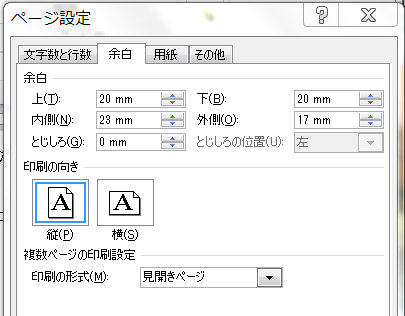 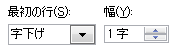 １　一人スペースを含め５００文字程度（約１２行）、その他クラブなどは１頁２　イラスト挿入可・ページ番号は不要３　ＣＤが開けない場合 (1)　メールの送受信が不能な方は、上記の設定Word文書を作成し、ＣＤ又は　　ＵＳＢ等に記録して提出する。 (2)　Word文書メールの送受信が可能な方は、シニア大学岩槻校９期ＨＰの[各　　事業]→[記念文集]から書式をダウンロードする。４　報告方法は、ＣＤ等又は次の今井文集委員長アドレスにメール送信する。　ＰＣアドレス　kiyo-deko@tcat.ne.jp　　入力問い合わせ　総務：浪江　757-8164 ・ 090-7410-8852